Домашние задания на 04.12.20185а класс5б класс5в класс6а класс6б класс6в класс7а класс7б класс8а класс8б класс1.Технология (девочки)Тема: «Свойства текстильных материалов».Задание: с. 90-93 (прочитайте).с. 90-подготовьте сообщение на одну из предложенных тем (письменно в раб. тетр.).2.Технология (девочки)Тема: «Лабораторная работа: "Изучение свойств тканей из хлопка и льна"».Задание: с. 93-94 (прочитайте).с.94-вопросы (устно).Материалы и принадлежности: ткани из хлопка, льна, ножницы.3. Математика §18 выучить, разобрать образцы решения уравнений. №457, 460, 462(2).Выполнить на оценку: 1.Упростить:    1)25y-14y;  2)13a+42a-17.2. Раскройте скобки: 1)8(6-х);   2)(5х+7у-6)∙8.3. Вычислить:     1)658 ∙ 29 - 657 ∙ 29,                                 2)23∙65+23∙18-83∙13.4.Русский языкПосмотреть видеоурок по ссылке http://resh.edu.ru/subject/lesson/414/Параграф 37. Упражнение 301 (письменно), 305(устно)5.Всеобщая история§19 прочитать, ответить на вопросы6. Английский языкГаляутдинова Р.Ш : стр.56 упр.(1,2) прочитать, перевести, ответить на вопросы. Рабочая тетрадь: стр. 35 упр. 1. Воронина С.С.: стр.56 упр.(2) прочитать, перевести, ответить на вопросы. 1.Технология (девочки)Тема: «Свойства текстильных материалов».Задание: с. 90-93 (прочитайте).с. 90-подготовьте сообщение на одну из предложенных тем (письменно в раб. тетр.).2.Технология (девочки)Тема: «Лабораторная работа: "Изучение свойств тканей из хлопка и льна"».Задание: с. 93-94 (прочитайте).с.94-вопросы (устно).Материалы и принадлежности: ткани из хлопка, льна, ножницы.3. Математика §18 выучить, разобрать образцы решения уравнений. №457, 460, 462(2).Выполнить на оценку: 1.Упростить:    1)25y-14y;  2)13a+42a-17.2. Раскройте скобки: 1)8(6-х);   2)(5х+7у-6)∙8.3. Вычислить:     1)658 ∙ 29 - 657 ∙ 29,                                 2)23∙65+23∙18-83∙13.4.Русский языкПосмотреть видеоурок по ссылке http://resh.edu.ru/subject/lesson/414/Параграф 37. Упражнение 301 (письменно), 305(устно)5.Всеобщая история§20 прочитать, выписать новые слова, дать определения6. Английский языкГаляутдинова Р.Ш : стр.56 упр.(1,2) прочитать, перевести, ответить на вопросы. Рабочая тетрадь: стр. 35 упр. 1. Воронина С.С.: стр.56 упр.(2) прочитать, перевести, ответить на вопросы. 1.Технология (девочки)Тема: «Свойства текстильных материалов».Задание: с. 90-93 (прочитайте).с. 90-подготовьте сообщение на одну из предложенных тем (письменно в раб. тетр.).2.Технология (девочки)Тема: «Лабораторная работа: "Изучение свойств тканей из хлопка и льна"».Задание: с. 93-94 (прочитайте).с.94-вопросы (устно).Материалы и принадлежности: ткани из хлопка, льна, ножницы.3. Математика Стр 121 примеры1-3 записать, №4544.Русский язык5.Всеобщая историяПовторить тему «Древнее Двуречье», изучить темы: «Природа и люди Древней Индии»», «Индийские касты»6. Английский языкВоронина С.С.: стр.56 упр.(2) прочитать, перевести, ответить на вопросы. 7. Русский языкПараграф37(учить правило), упр.299(1,2задания),упр301(2задание).Русский язык Выучить правило «Приставки ПРЕ и ПРИ», упр.336Математика§20, читать, выучить правила, стр.122, разобрать примеры 1-3, №608(3-6), №610(5-7), №614, №615, №616ГеографияП.42, найти определения в дополнительных источниках и выучить следующие термины: снег, дождь, гололед, изморозь, иней, град, роса.Английский языкСтр.36, упр.1,8. Выписать слова. Мод.1а (словарь)Русский язык Выучить правило «Приставки ПРЕ и ПРИ», упр.336Математика§20, читать, выучить правила, стр.122, разобрать примеры 1-3, №608(3-6), №610(5-7), №614, №615, №616ГеографияП.42, найти определения в дополнительных источниках и выучить следующие термины: снег, дождь, гололед, изморозь, иней, град, роса.Английский языкСтр.36, упр.1,8. Выписать слова. Мод.1а (словарь)Всеобщая историяТема « Гуситское движение в Чехии»Математика§20, читать, выучить правила, стр.122, разобрать примеры 1-3, №608(3-6), №610(5-7), №614, №615, №616Русский языкУпр335(выучить слова, записать в словарики),Упр.338(задания1-5).Английский языкРусский языкУпр.201 (2 часть) переписать текст, выполнить синтаксический разбор предложений 1, 5,6АлгебраП.19 читать, выучить правила, повторить п.16, №367, выполнить самостоятельную работу в двух вариантах.Самостоятельная работа по теме «Умножение и деление степеней» 
7 классГеографияЧитать п. 25 (стр. 78 – 79); ответить (в тетради) на вопросы (стр. 79).Биология §16-18 выписать названия отрядов, указать насекомых, относящихся к этим отрядам.ГеометрияП.21- 23, читать, разобрать примеры построения, построить в тетради, №154Всеобщая историяТема «Великая Французская буржуазная революция» 18 в, причины и начало.Русский языкУпр228ГеографияЧитать п. 25 (стр. 78 – 79); ответить (в тетради) на вопросы (стр. 79).Биология §16-18 выписать названия отрядов, указать насекомых, относящихся к этим отрядам.Алгебра№430,436Геометрия№128-138 :2 задачиХимия Конспект § 17, 18. Выучить термины и формулы.  ИсторияПодготовиться к проверочной работе по параграфу 23. Параграф 24 - прочитать; вопросы (?) 1 и 4 на стр. 221 письменно; вопрос (?) 3 на стр. 221 устно.Русский языкПравило стр. 53-54, упр 89ГеографияЧитать п. 36; ответить (в тетради) на вопросы.ЛитератураКонспект  стр.28-30Геометрия№457,471Химия Конспект § 17, 18. Выучить термины и формулы.  ИсторияПодготовиться к проверочной работе по параграфу 23. Параграф 24 - прочитать; вопросы (?) 1 и 4 на стр. 221 письменно; вопрос (?) 3 на стр. 221 устно.Русский  языкПравило стр. 53-54 упр. упр. 89ЛитератураКонспект  стр.28-30ГеографияЧитать п. 36; ответить (в тетради) на вопросы.Геометрия	№457,471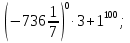 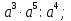 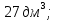 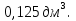 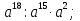 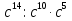 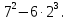 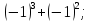 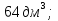 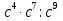 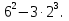 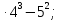 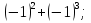 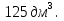 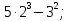 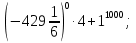 